             г. Москва				 e-mail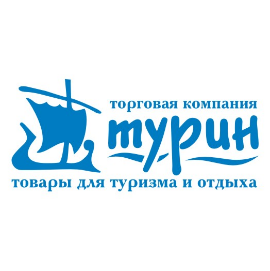 +7(495)737-30-31 доб. 117                               im@tk-turin.ruМы надеемся, что Вы довольны каждой покупкой, сделанной в интернет магазине tk-turin.ru на сайте www tk-turin.ruОднако, если товар по каким-то причинам Вам не подошел, Вы можете вернуть его в течение 14 дней с момента получения заказа.Возврат денежных средств будет осуществлен в течение 10 дней после того, как мы получим возвращенный товар.Возврат товара осуществляется в соответствии с правилами возврата товара, размещенными на нашем сайте.Чтобы осуществить возврат, Вам необходимо:Привезти товар для возврата по адресу: Московская область, г. Мытищи, Коммунистическая улица, 21А, с 9-00 до 17-00 с понедельника по пятницу. (для покупателей из Москвы) либо отправить товар любой транспортной компанией, почтой России или курьерской службой по адресу: 123298, г. Москва,                 ул. Народного Ополчения, д.38, корп.1, этаж 1, пом. 1, ком.5. Внимание: Компания не гарантирует сохранность товара при пересылке третьими лицами.Вместе с товаром положите все необходимые документы:- заполненное заявление на возврат- накладную, прикрепленную к заказу или чек ккм- квитанцию на прием денежных средств (при наличии)          3.    Сделать на сопроводительном бланке опись вложения (при отправке транспортными компаниями)          4.    Сохраните номер отправления, чтобы можно было отслеживать перемещение посылки, и по возможности отправьте номер заказа и трек-номер посылки на электронную почту im@tk-turin.ruЕсли у Вас возникнут вопросы, наши специалисты будут рады Вам помочь!Генеральному директору ООО «ТК Турин»ЗАЯВЛЕНИЕ на возвратЗаказ №___________    Дата приобретения (доставки) заказа   «______»  _______________ 20 ___ годаФ.И.О. _________________________________________________________________________________________________________________________________________________________________________________________________________________________________                 Серия и номер паспорта                                        Кем и когда выданКод причины возврата (Вы можете указать несколько)1. Не подошел размер.2. Не подошел цвет. 3. Не подошел фасон. 4. Товар ненадлежащего качества: ____________________________________________________________________________________________________________________________________5. Товар был поврежден в ходе доставки.6. Товар не соответствует описанию на сайте:          6.1. Не соответствует размер.          6.2. Не соответствует цвет:          6.3. Не соответствует фасон.          6.4. Не соответствует артикул.Другое (укажите, пожалуйста. причину): ____________________________________________________________________________________________________________________________________________________________________________________________________________________________________________________________________________________________________________________________________________________________________________________________________________________________________________Я осуществляю:     возврат части заказа (все возвращаемые товары надлежащего качества) и прошу вернуть стоимость товара в размере (прописью)____________________________________________________________________________________________________________________     возврат части заказа (среди возвращаемых товаров есть товар ненадлежащего качества) и прошу вернуть стоимость товара в размере (прописью) __________________________________________________________________________________________________ и обратной пересылки.     возврат всего заказа (все возвращаемые товары надлежащего качества) и прошу вернуть стоимость товара в размере (прописью)____________________________________________________________________________________________________________________     возврат всего заказа (среди возвращаемых товаров есть товар ненадлежащего качества) и прошу вернуть стоимость товара в размере (прописью) __________________________________________________________________________________________________, доставки и обратной пересылки.Прошу вернуть денежные средства:      на мой банковский счет:поля для обязательного заполнения:ФИО получателя (полностью): _________________________________________________________________________________________Название банка: _____________________________________________________________________________________________________     наличными:ФИО получателя (полностью): _________________________________________________________________________________________Адрес регистрации: __________________________________________________________________________________________________Серия номер паспорта ____________________ кем выдан _____________________________________________дата__________________Конфиденциальность предоставленной информации обеспечивается в рамках действующего законодательства о персональных данных.*Под товаром ненадлежащего качества подразумевается товар, не способный обеспечить свои функциональные качества из-за существенного недостатка. К товару ненадлежащего качества также относится товар, не соответствующий заказанному. Отличие элементов дизайна или оформления от заявленных в описании на сайте не является неисправностью или не функциональностью товара.**Денежные средства возвращаются единым платежом за целое отправление, вне зависимости от количества заказов, по которым оформлен возврат.№АртикулНаименованиеЦенаКол-воКод причины возврата1234Р/с получателя (20 цифр): К/с банка (20 цифр):БИК банка (9 цифр):Номер карты (16цифр):Указанные данные в заявлении верны (покупатель):«______» ____________________  20 ____ г. __________________________ /______________________________/Заявление принял (продавец или его представитель):«______» ____________________  20 ____ г. __________________________ /______________________________/